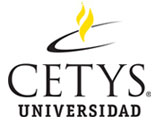 Dra.  Mónica López SiebenDirector de Posgrado en Administración y NegociosInstituto Educativo del Noroeste, A.C.(CETYS Universidad).Carta de Dedicación ExclusivaCETYS UniversidadFecha:_________________Nombre completo:_________________________________________________________________Me permito hacer constar bajo protesta de decir verdad lo siguiente:Participo  en  esta postulación  para  Solicitar  Beca  Nacional  CONACYT, por  no  encontrarme  en  este momento bajo el supuesto de participar en alguna actividad que implique no tener dedicación exclusiva al programa de maestría en: _______________________________y de igual manera, anexo a la presente la comprobación correspondiente.La presente forma parte de los requisitos para la presentación de la postulación de beca en el marco de la convocatoria referida y queda sujeta a la posible verificación por parte del CONACYTo CETYS Universidad.Atentamente(firma)<<nombredel solicitante>><<Núm. de CVU>>